Curriculum vitae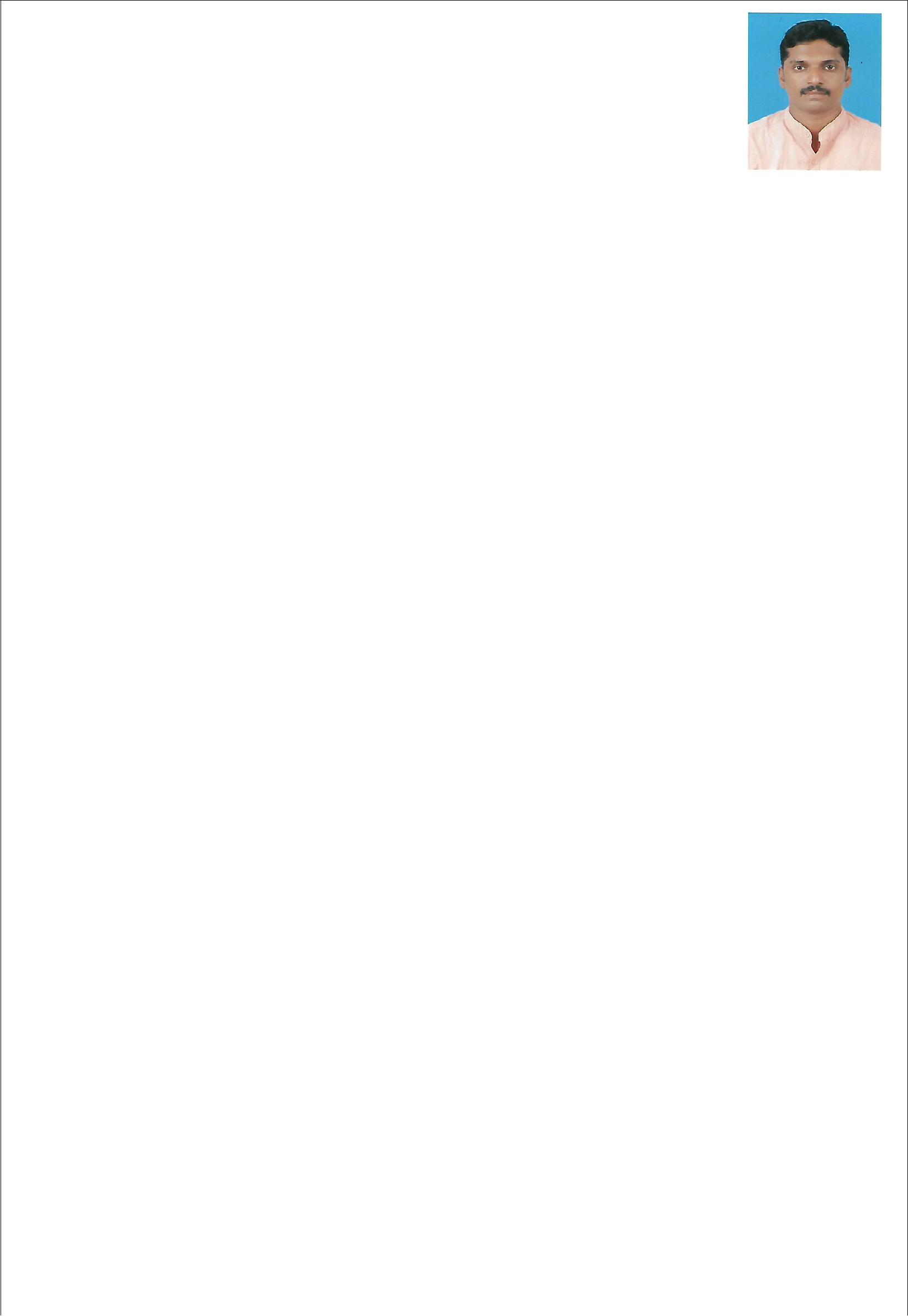 VISHNU 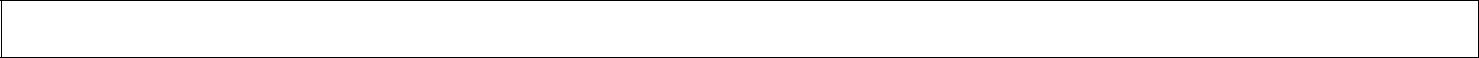 CAREER OBJECTIVESeeking a suitable position in Electrical & Instrumentation Technician with a reputed Organization, where my education and experience can contribute to the enrichment of myself and growth of the organization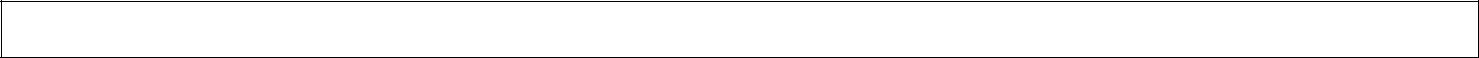 EDUCATIONAL QUALIFICATIONSElectronics DiplomaPlus Two (Board of Kerala)SSLC (Board of Kerala)OTHER QUALIFICATIONFirst aid Training from oil tankingMan lift training from oil tankingWORK EXPERIENCEFive Years Experience as An Electrical Technician in a Private Firm at Kerala,IndiaCAREER PROFILE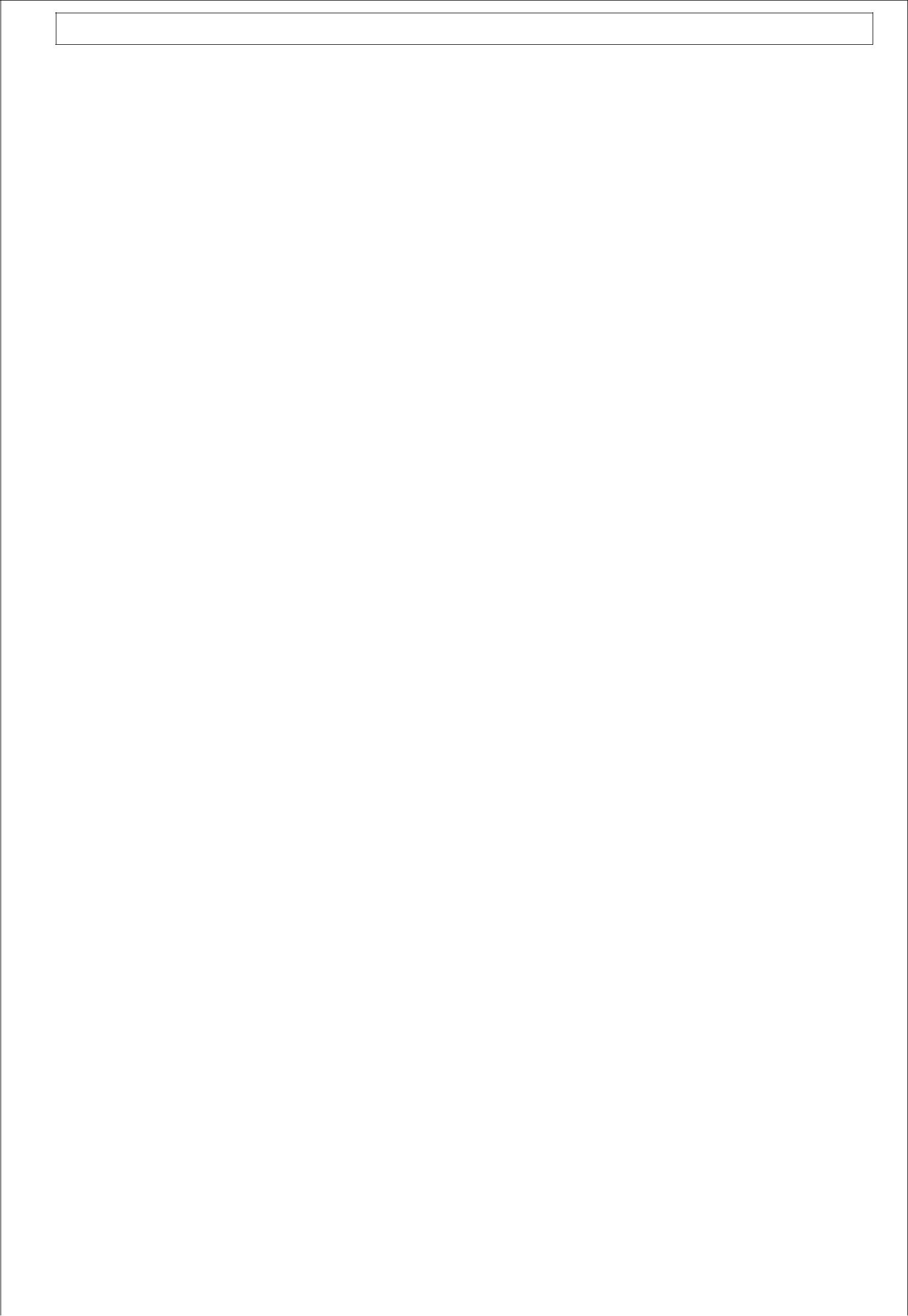 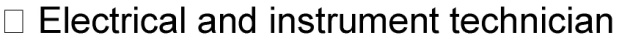 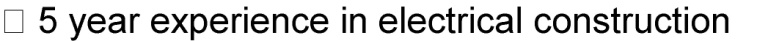 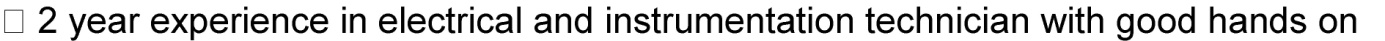 experience in equipment inspection ,condition, monitoring ,commissioning ,and troubleshooting of different process field instrumentation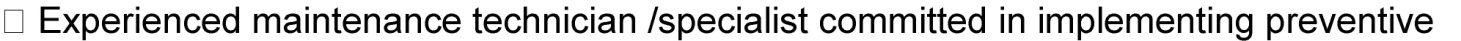 and corrective maintenance .environmental, health. safety standards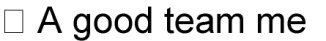 mber analytical multi tasking skill well adapted with team members with to positively contribute and support business goals and objective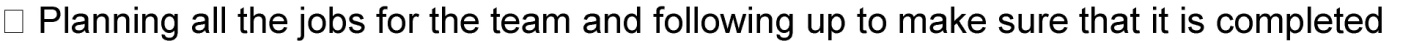 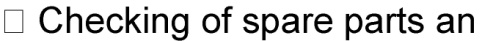 d technical evaluation for the spare parts is one of my rolesPERSONAL INFORMATIONFather’s NameGenderNationalityMarital StatusReligionLanguages KnownPassport Issue Place: Ramachandran: Male: Indian: Nil: Hindhu: English, Malayalam, Hindi and Tamil: Cochin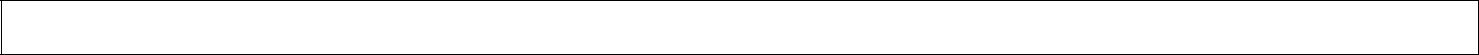 DECLARATIONThe above information provided is correct to the best of my knowledge and belief. I shall be grateful if you provide me the chance to work with you. I shall work to best of my abilities and your expectationsDate:	VishnuKOTTAYAMKERALA, INDIAVISHNU.210719@2FREEMAIL.COMOrganization:SAMA NEBRAS CONSTRUCTION COMPANY ON THECONTRACT OF OIL TANKING OMANLocation:Sohar, OmanPosition:Instrumentation TechnicianPeriod:From 2015 March to 2017 March